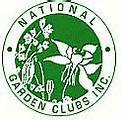 NATIONAL GARDEN CLUBS, Inc.                           ESCUELA DE EXPOSICIONES DE FLORES           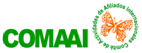 LISTA DE ESTUDIANTES DE CURSO EN LINEA                CURSO DE :  PROCEDIMIENTO                                                 3. IAC-ASISTENCIA-CEL                                                                                      HORTICULTURA                       DISEÑO  NUMERO:  I  II   III     IV                                               NOMBRE DEL CONSEJO DE JUECES QUE PATROCINA LA DELEGACION LOCAL NUMERO NGC: CIUDAD, PAIS NIC ORDEN ALFABÉTICO DEL PAISAPELLIDO E INICIAL DEL NOMBREEVALUACIÓN ESCRITAPUNTAJE JUZGAMIENTOPUNTAJE JUZGAMIENTOPUNTUACIÓN FINALNIC ORDEN ALFABÉTICO DEL PAISAPELLIDO E INICIAL DEL NOMBREEVALUACIÓN ESCRITACLASE 1CLASE 2PUNTUACIÓN FINAL123456789101112131415161718192021222324252627282930